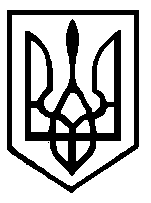 УКРАЇНАШИРОКОГРЕБЕЛЬСЬКА СІЛЬСЬКА РАДА ХМІЛЬНИЦЬКОГО РАЙОНУ  ВІННИЦЬКОЇ ОБЛАСТІ22  СЕСІЯ  7 СКЛИКАННЯР І Ш Е Н Н Я 21.06.2018                                 с. Широка Гребля                                    № 302Про встановлення  ставок акцизногоподатку з реалізації суб’єктамигосподарювання роздрібної торгівліпідакцизних товарів на 2019 рік.Керуючись статтями 140, 146 Конституції України, статтями  7, 8, 9, 12, 14, 212 – 215 Податкового кодексу України, п.24 ч.1 ст. 26 Закону України «Про місцеве самоврядування в Україні», Законом України «Про внесення змін до Податкового кодексу України та деяких законодавчих актів України щодо податкової реформи» від 28 грудня 2014 року № 71-VІІІ, сесія сільської ради В И Р І Ш И Л А:Встановити на території Широкогребельської сільської ради акцизний податок з реалізації суб’єктами господарювання роздрібної торгівлі підакцизних товарів.Затвердити Положення про акцизний податок з реалізації суб’єктами господарювання роздрібної торгівлі підакцизних товарів, що додається.Оприлюднити рішення в засобах масової інформації або в інший можливий спосіб.Контроль за виконання даного рішення покласти на постійну комісію з питань планування бюджету та фінансів  сільської ради.Рішення  набирає чинності з 01.01.2019 року.Сільський голова                                           О.А.КащеєвДОДАТОК       до рішення 21 сесії 7 скликання                                                                                              №  302  від  21.06.2018 р.АКЦИЗНИЙ ПОДАТОК  З РЕАЛІЗАЦІЇ СУБ’ЄКТАМИ ГОСПОДАРЮВАННЯ РОЗДРІБНОЇ ТОРГІВЛІ ПІДАКЦИЗНИХ ТОВАРІВ1. Платники податку	Платниками податку є юридичні та фізичні особи-підприємці, які здійснюють реалізацію через роздрібну торговельну мережу пива, алкогольних напоїв, тютюнових виробів, тютюну та промислових замінників тютюну, нафтопродуктів, скрапленого газу, речовин, що використовуються як компоненти моторних палив, палива моторного альтернативного.2. Об’єкт оподаткування	Об’єктом оподаткування є операції з реалізації через роздрібну торговельну мережу пива, алкогольних напоїв, тютюнових виробів, тютюну та промислових замінників тютюну, нафтопродуктів, скрапленого газу, речовин, що використовуються як компонент моторних палив, палива моторного альтернативного.3. База оподаткування	Базою оподаткування є вартість (з податком на додану вартість) пива, алкогольних напоїв, тютюнових виробів, тютюну та промислових замінників тютюну, нафтопродуктів, скрапленого газу, речовин, що використовуються як компонент моторних палив, палива моторного альтернативного, що реалізуються через роздрібну торговельну мережу.4. Ставка податку	Ставка податку встановлюється з 01 січня 2018 року у розмірі п’яти відсотків від вартості (з податком на додану вартість) пива, алкогольних напоїв, тютюнових виробів, тютюну та промислових замінників тютюну, нафтопродуктів, скрапленого газу, речовин, що використовуються як компонент моторних палив, палива моторного альтернативного, що реалізуються через роздрібну торговельну мережу. 5. Податковий період	Базовий податковий (звітний) період дорівнює календарному місяцю.	Датою виникнення податкових зобов’язань щодо реалізації через роздрібну торговельну мережу пива, алкогольних напоїв, тютюнових виробів,  тютюну  та   промислових    замінників    тютюну,   нафтопродуктів, скрапленого газу, речовин, що використовуються як компонент моторних палив,  палива  моторного  альтернативного  є  дата здійснення розрахункової операції, відповідно до Закону України «Про застосування реєстраторів розрахункових операцій у сфері торгівлі, громадського харчування та послуг», а у  разі реалізації товарів фізичними особами-підприємцями, які сплачують єдиний податок є дата надходження оплати за проданий товар.6. Порядок сплати податку	Податок сплачується за місцем  здійснення  операції з реалізації через роздрібну торговельну мережу пива, алкогольних напоїв, тютюнових виробів, тютюну та промислових замінників тютюну, нафтопродуктів, скрапленого газу, речовин, що використовуються як компонент моторних палив, палива моторного альтернативного і зараховується до міського бюджету згідно з положеннями Бюджетного кодексу України.7. Строк сплати податку	Суми податку перераховуються до міського бюджету особами, які здійснюють реалізацію через роздрібну торговельну мережу пива, алкогольних напоїв, тютюнових виробів, тютюну та промислових замінників тютюну, нафтопродуктів, скрапленого газу, речовин, що використовуються як компонент моторних палив, палива моторного альтернативного протягом 10 календарних днів, що настають за останнім днем відповідного граничного строку, передбаченого Податковим кодексом України для подання податкової декларації за місячний податковий період.	Інші питання щодо адміністрування акцизного податку з реалізації через роздрібну торговельну мережу пива, алкогольних напоїв, тютюнових виробів, тютюну та промислових замінників тютюну, нафтопродуктів, скрапленого газу, речовин, що використовуються як компонент моторних палив, вирішуються відповідно до норм, встановлених Податковим кодексом України.   Секретар сільської ради                                  Р.М.Кащук